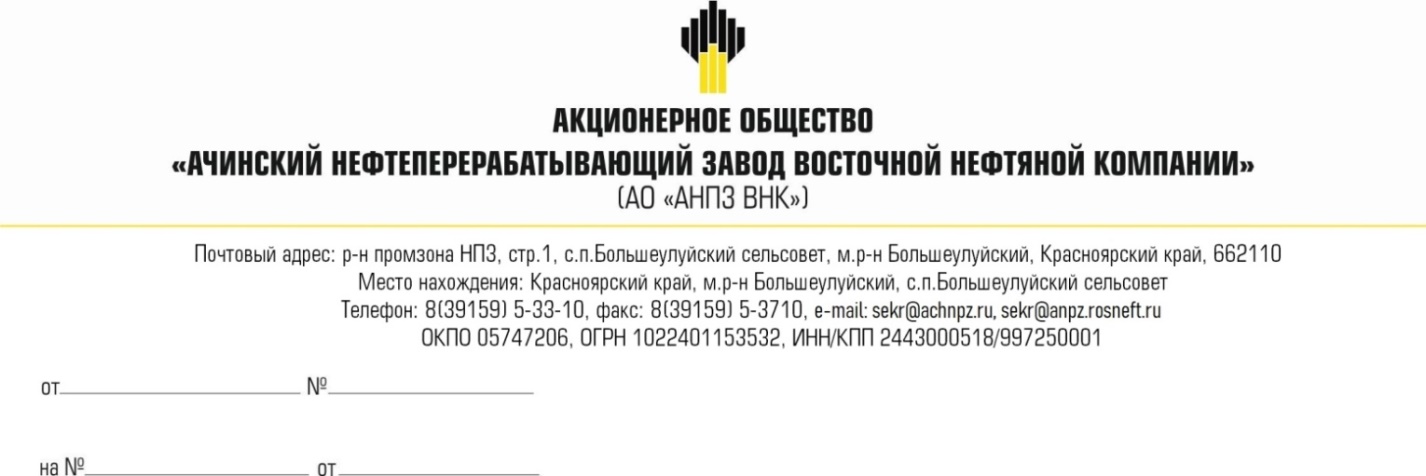                                                                                     Руководителям организацийЗапрос на реализацию невостребованных ТМЦ	Уважаемые господа!         Уведомляем Вас, что АО «АНПЗ ВНК» предлагает на реализацию невостребованные ТМЦ (лот № 30 - Кабель).     Реализация проводится на условиях самовывоза со склада АО «АНПЗ ВНК». Условия оплаты – 100% предоплата. Период отгрузки: в течение 60 дней с момента подписания договора. Для участия в запросе цен претендентам необходимо в срок до 04.12.2023 заполнить и направить пакет https://sale.tektorg.ru.Секция Продажа Имущества ПИ____________. Обязательным условием допуска к участию в процедуре реализации (для Юр.лиц) является наличие действующей аккредитации контрагента на АО «АНПЗ ВНК».   С уважением,Заместитель генерального директора по снабжению                                                                                А.В. Виноградов_________________СП: Отдел по складским операциям, учёту и реализации МТР,по складской и транспортной логистики МТРисп. Рыбак Екатерина Николаевна тел. 8(39159) 5-39-81RybakEN@anpz.rosneft.ruКСМНаименованиеЕД. ИЗМ.количество12341013025Кабель телефонный ПРППМ 2х0,9М1 2981035977Кабель монтажный МКЭКШв 4х(2х1,0)эМ191037809Кабель телефонный ТППэп 50х2х0,5-200М501037937Кабель телефонный ТППэп 30х2х0,5-200М851037937Кабель телефонный ТППэп 30х2х0,5-200М1201037938Кабель телефонный ТППэп 20х2х0,5-200М301037938Кабель телефонный ТППэп 20х2х0,5-200М4001038472Кабель монтажный МКШ 3Х0,75М1281070386Кабель телефонный ТППЭП-НДГ 30Х2Х0,5М1001090490Кабель монтажный МКЭШ 5х0,35М8701117357Кабель контрольный КВВГЭнг 27х1,0М1301151534Кабель связи ЗКПБм 1х4х1,2М1 1301199021Кабель микрофонный КММ 3х0,35М3201277399Кабель монтажный Герда-КВК 14х2х1,0М241324210Кабель монтажный Герда-КВнг-LS 12х2х1,0М61325948Кабель монтажный Герда-КВнг-LS 2х2х1,0М321377996Кабель монтажный КСВВнг(А)-LS 8х0,5М1301390444Кабель телефонный ТППэп 100х2х0,5-200М1201571461Кабель ВВГнг(A)-LS 5х50ок(N,PE)-1М271597635Кабель КПСЭнг(А)-FRLS 1х2х1,5М13 5351604341Кабель ВВГнг(A)-FRLS 5х25ок(N,PE)-0,66М101917241Кабель ВВГнг(A)-ХЛ 3х4ок-0,66М501958394Кабель ВБбШвнг(А)-ХЛ 3х2,5-0,66М1821958397Кабель монтажный КШСнг(A)-FRLS 2x2x0,6М9 3981960621Кабель ВВГнг(A)-FRLS 5х4-0,66М101213487Бокс кабельный БКТ 50х2ШТ7